Question 1a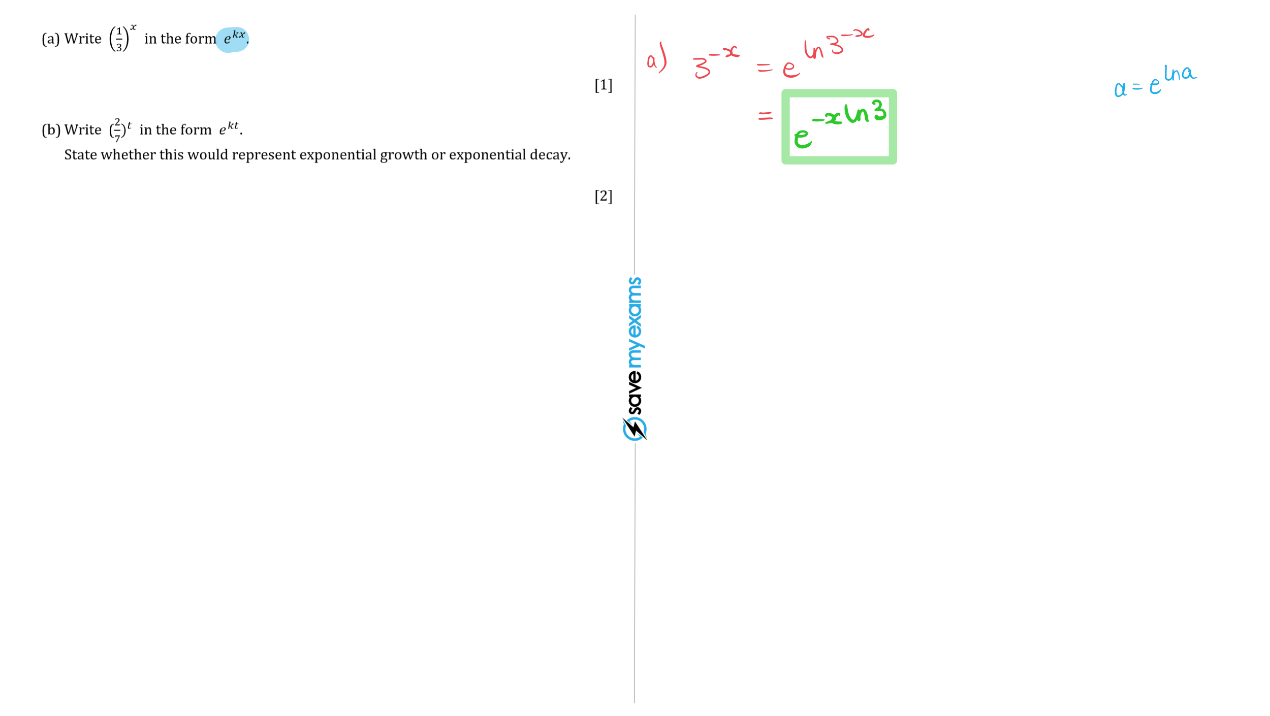 Question 1b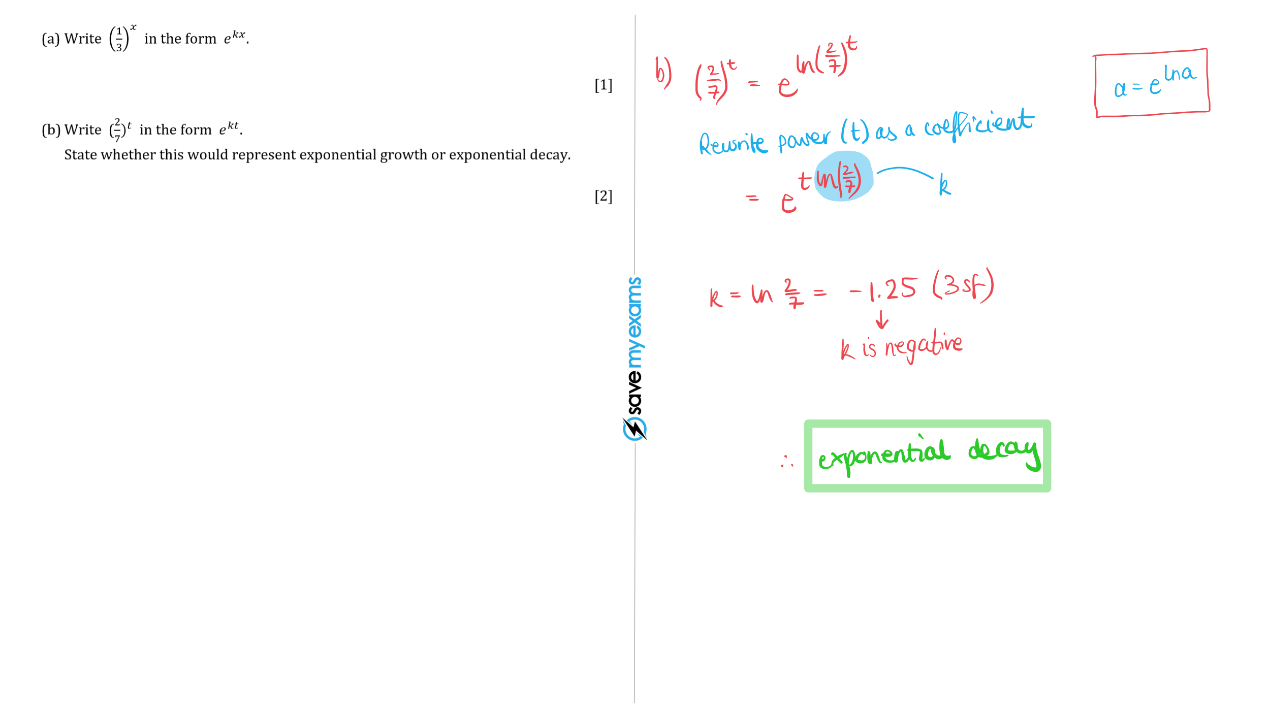 Question 2a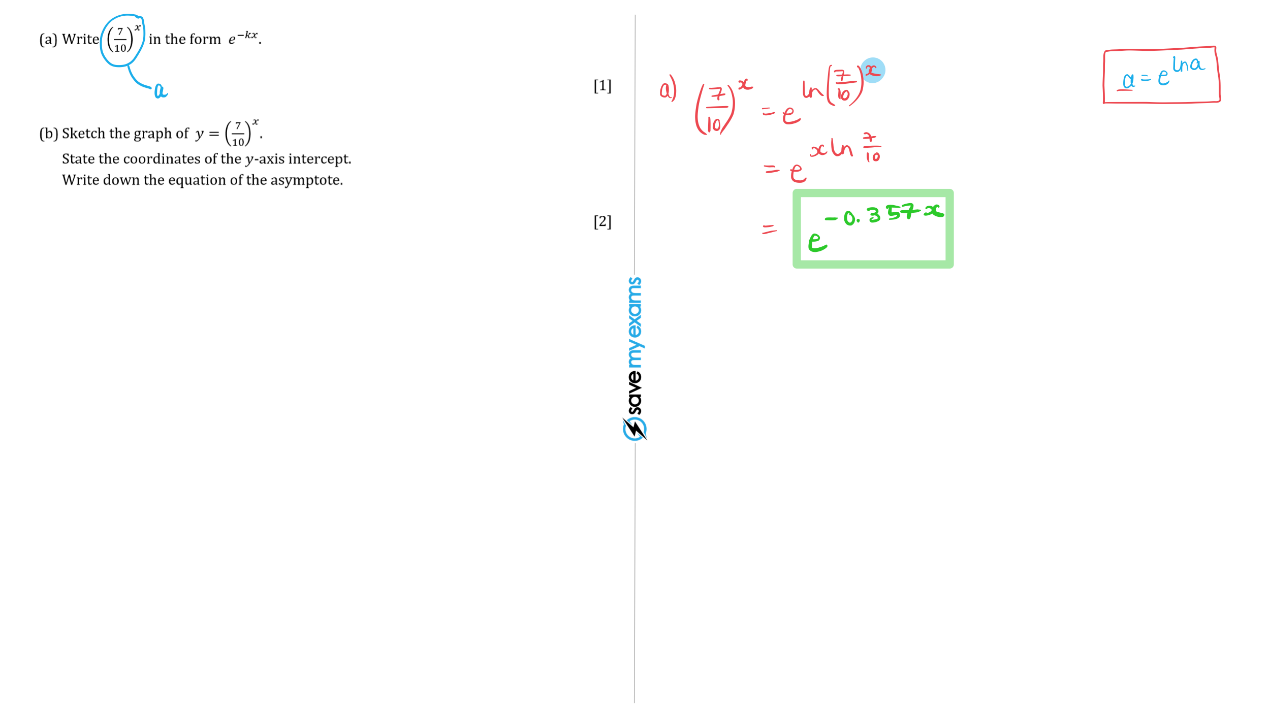 Question 2b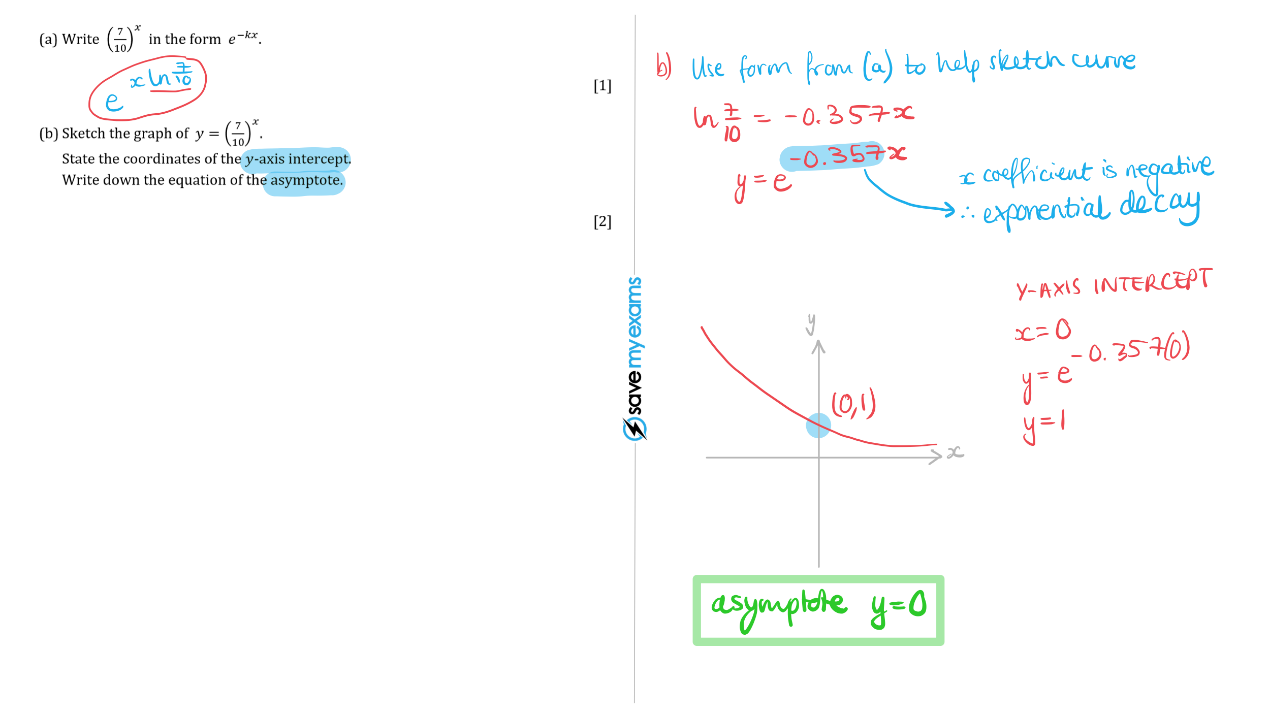 Question 3a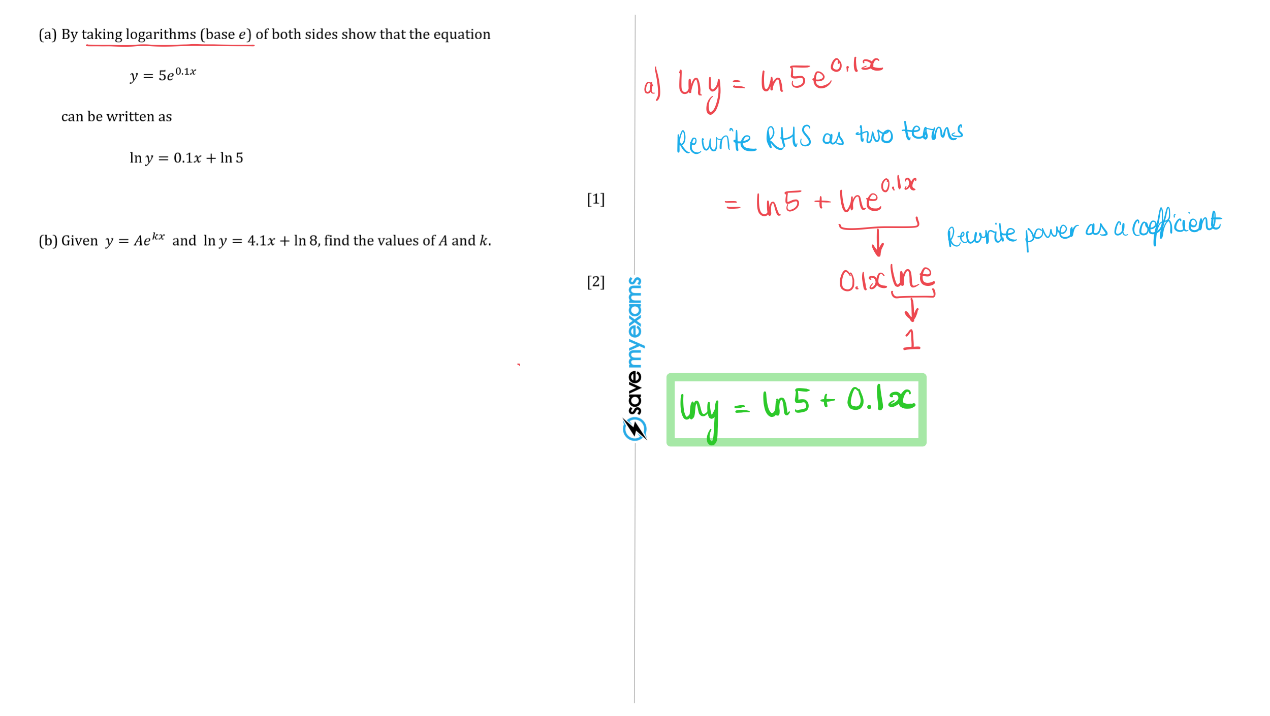 Question 3b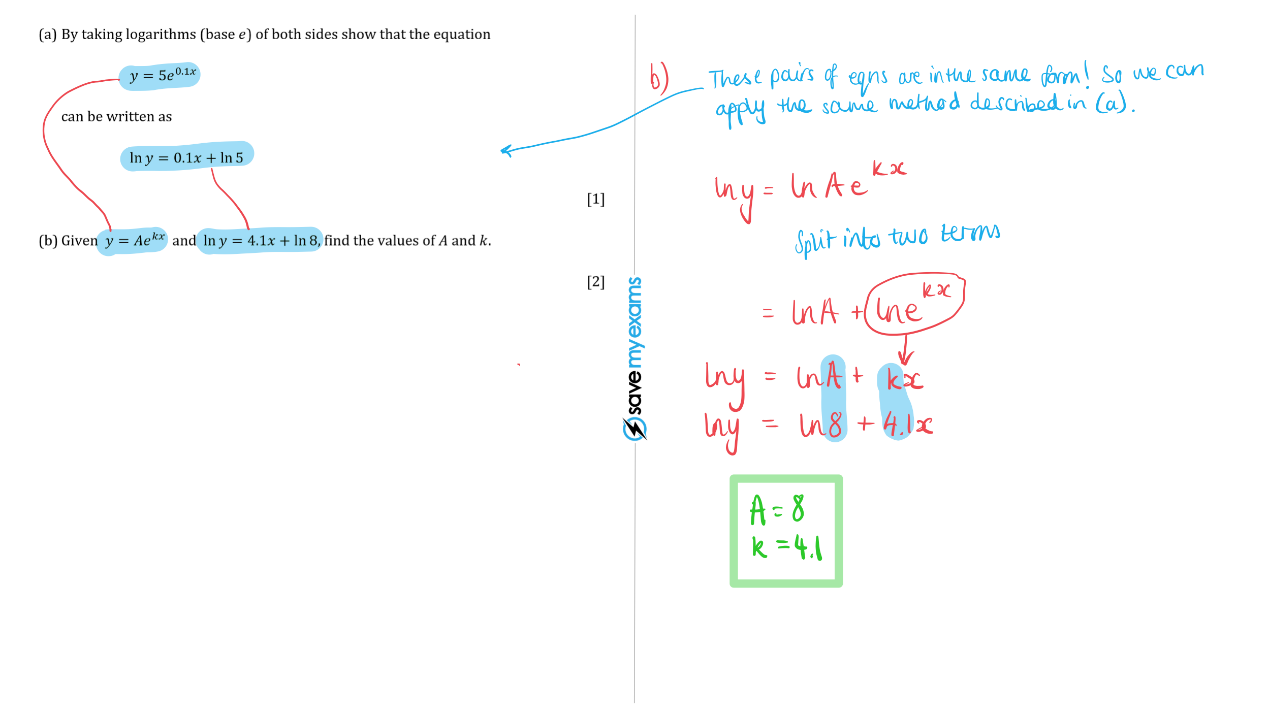 Question 4a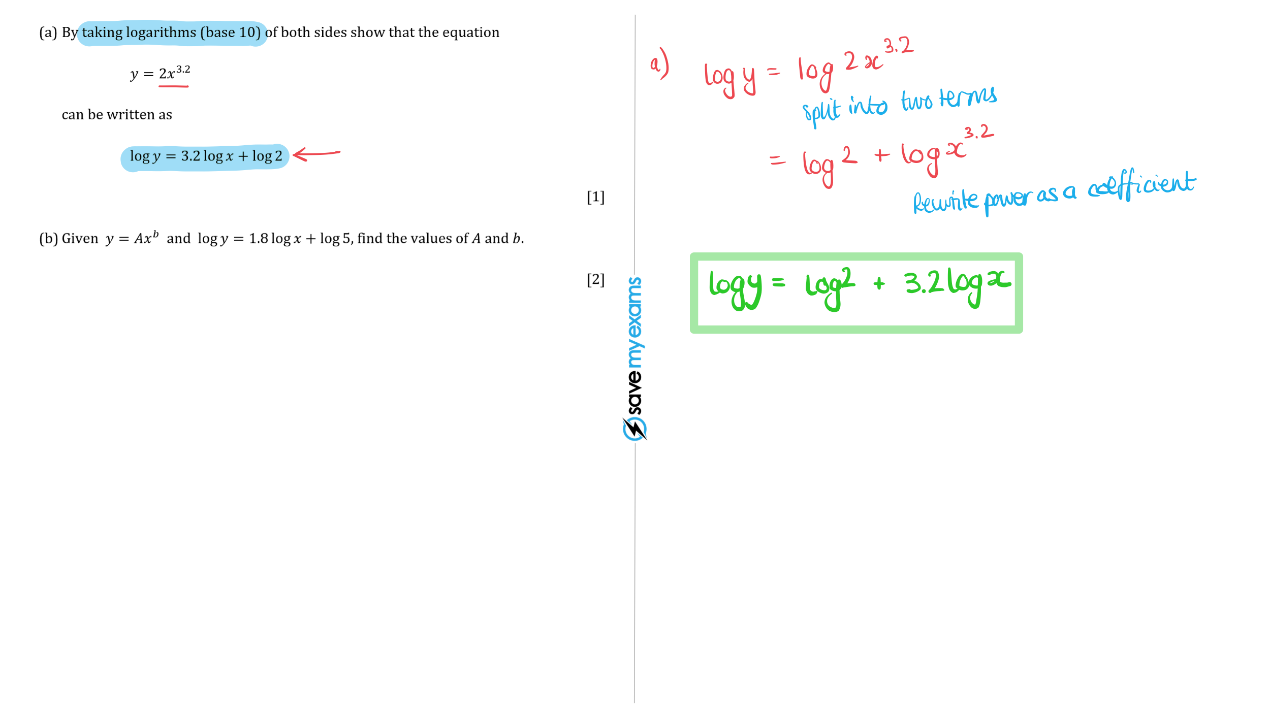 Question 4b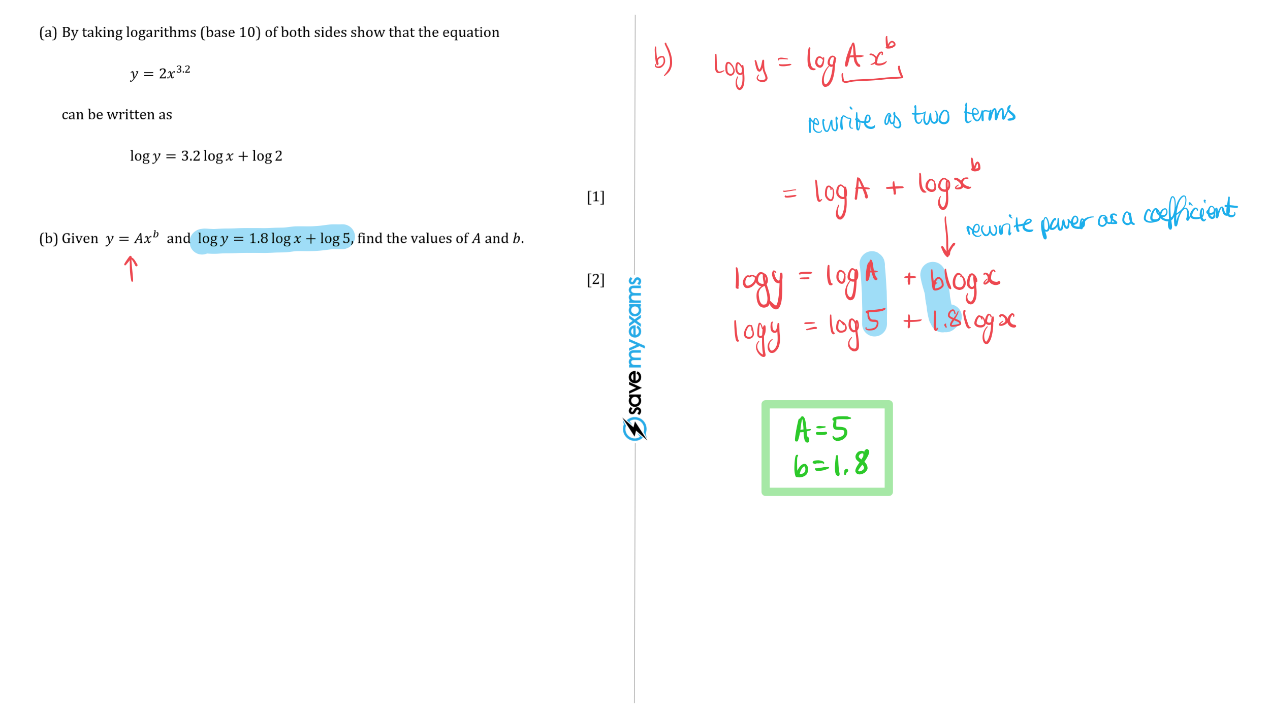 Question 5a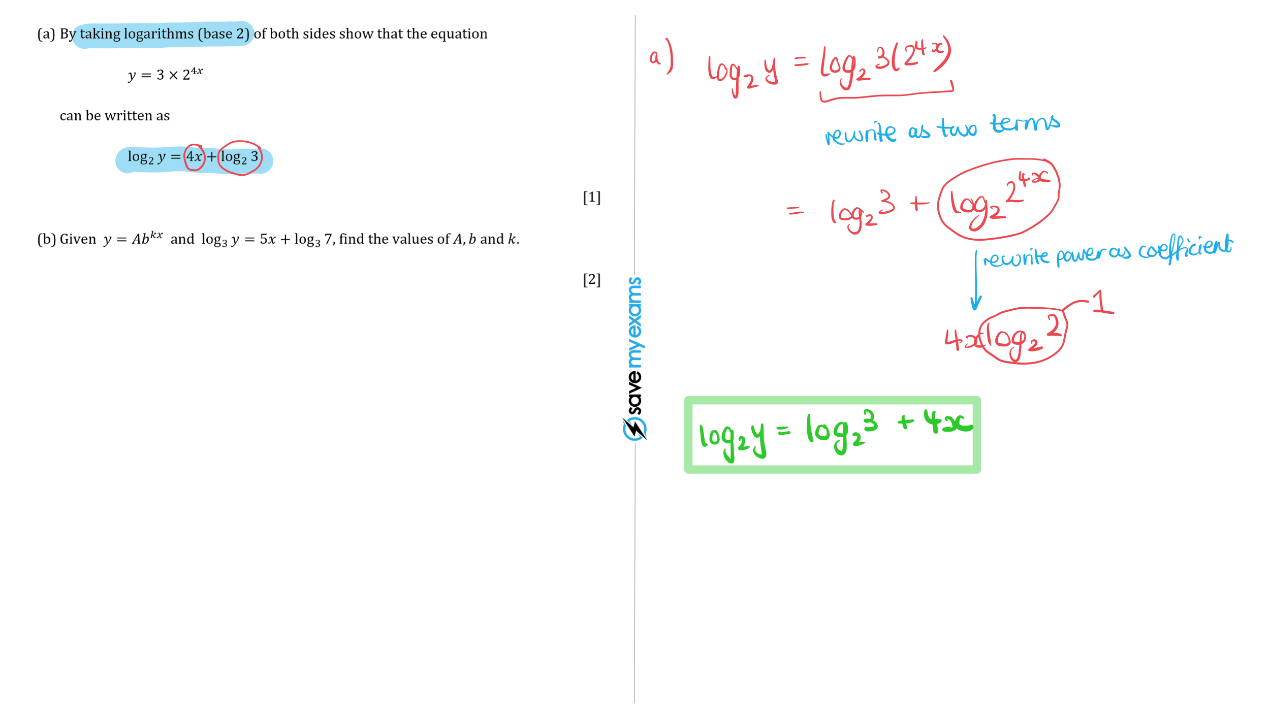 Question 5b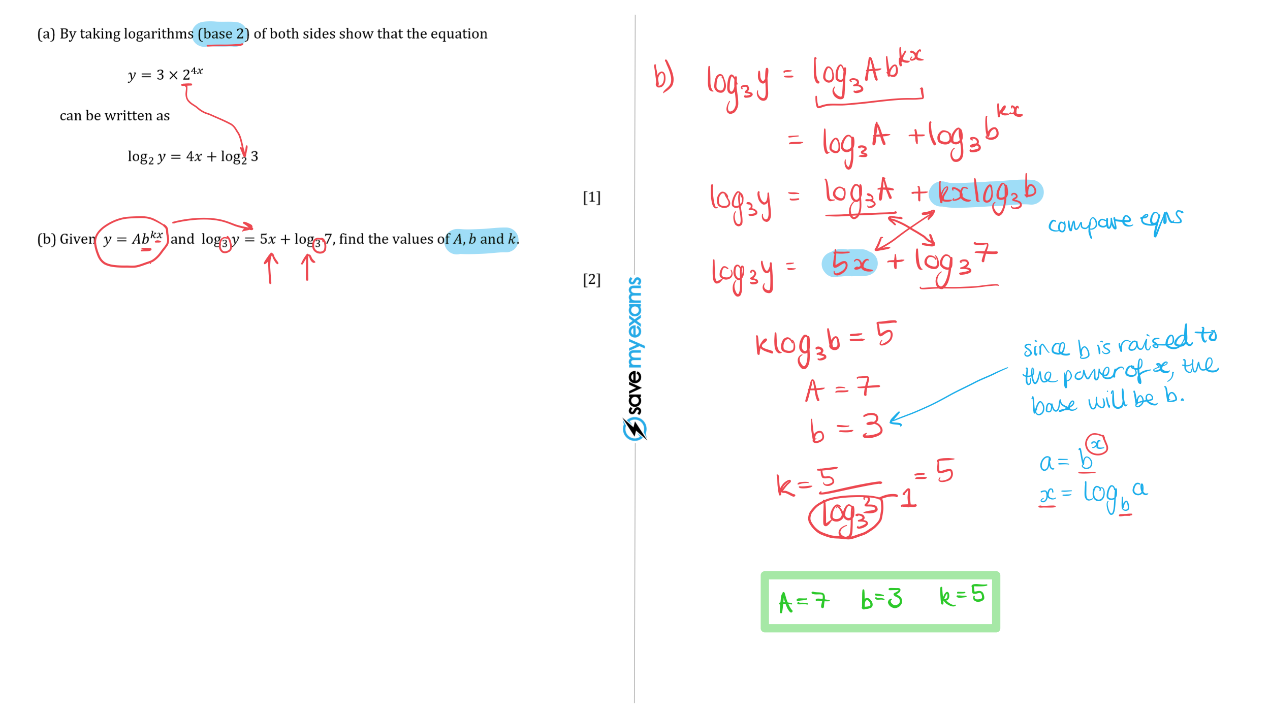 Question 6a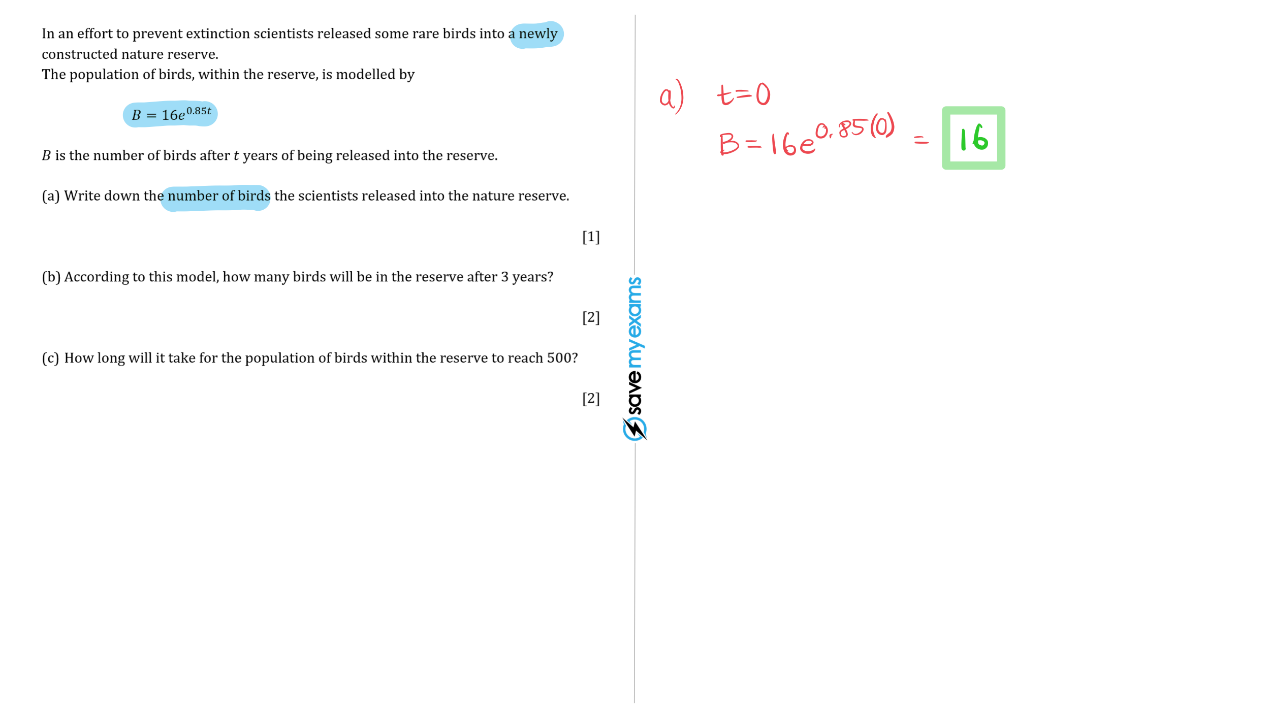 Question 6b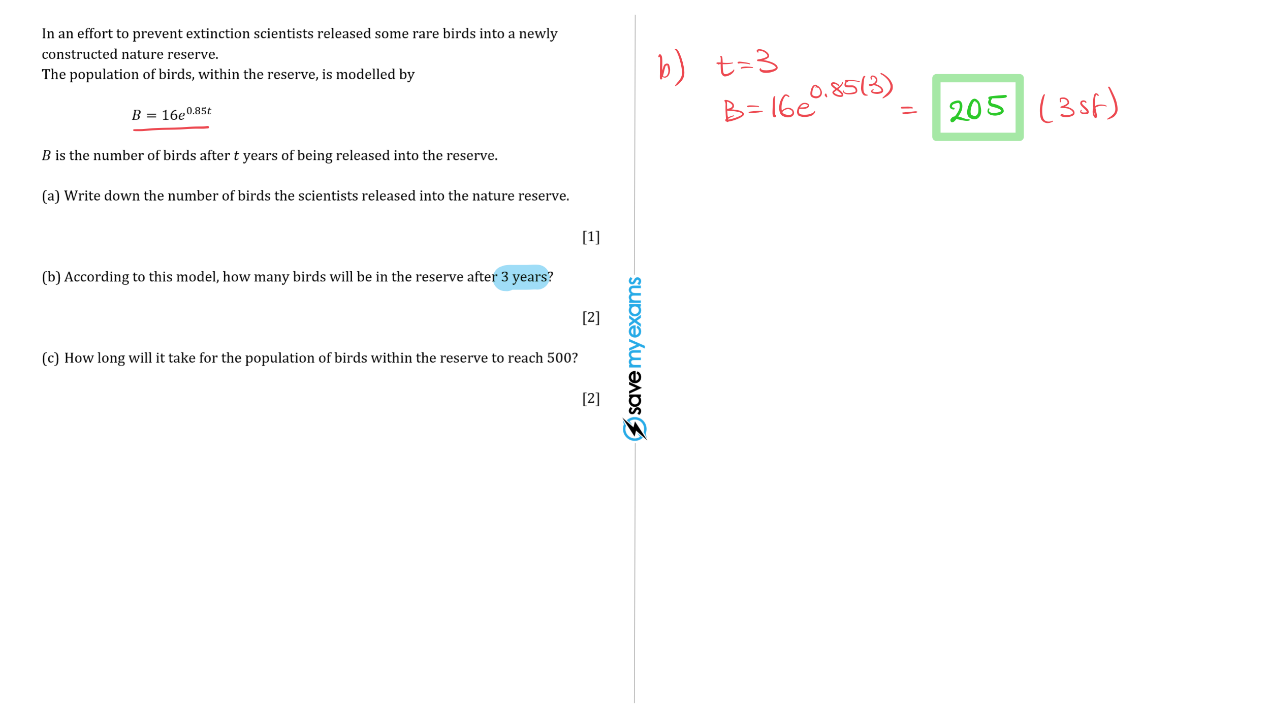 Question 6c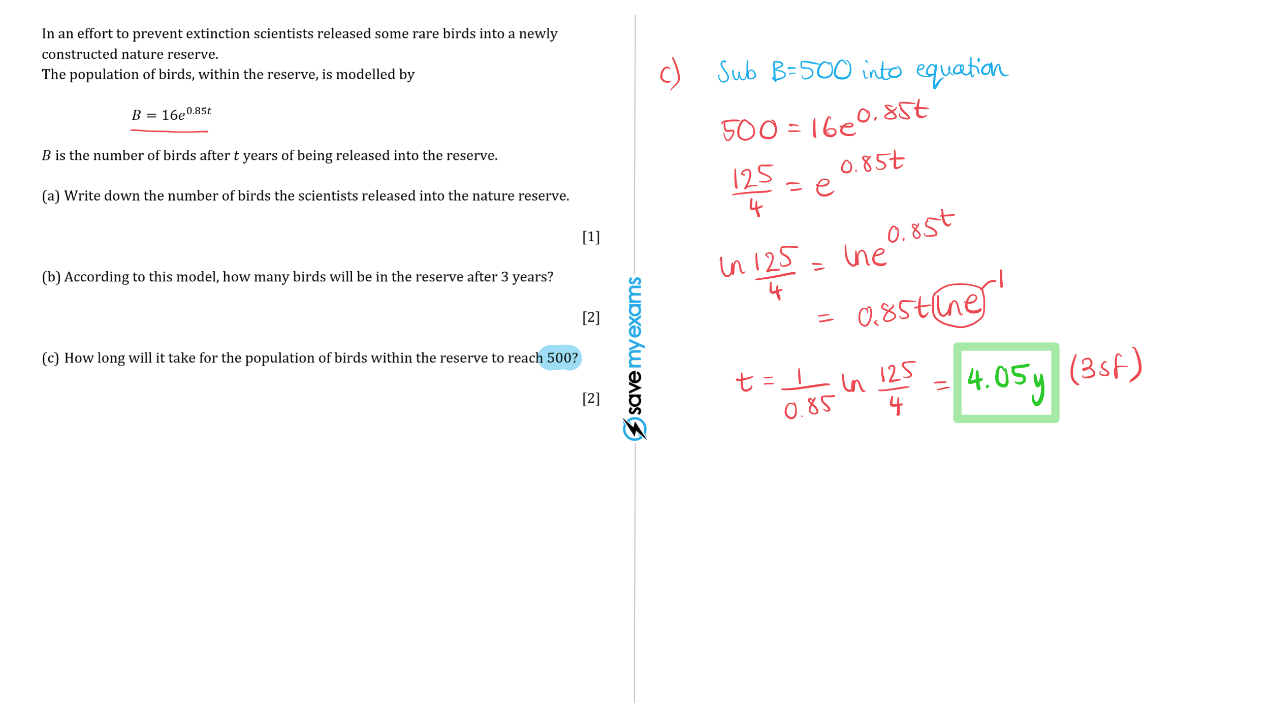 Question 7a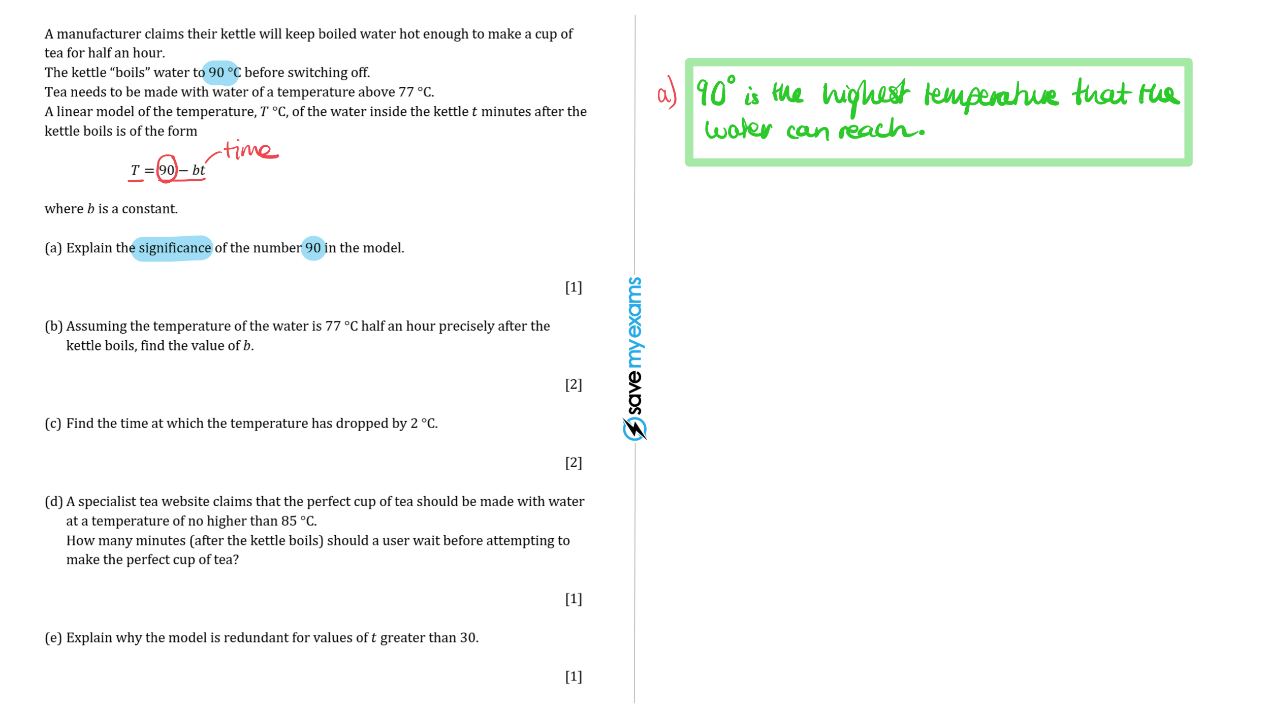 Question 7b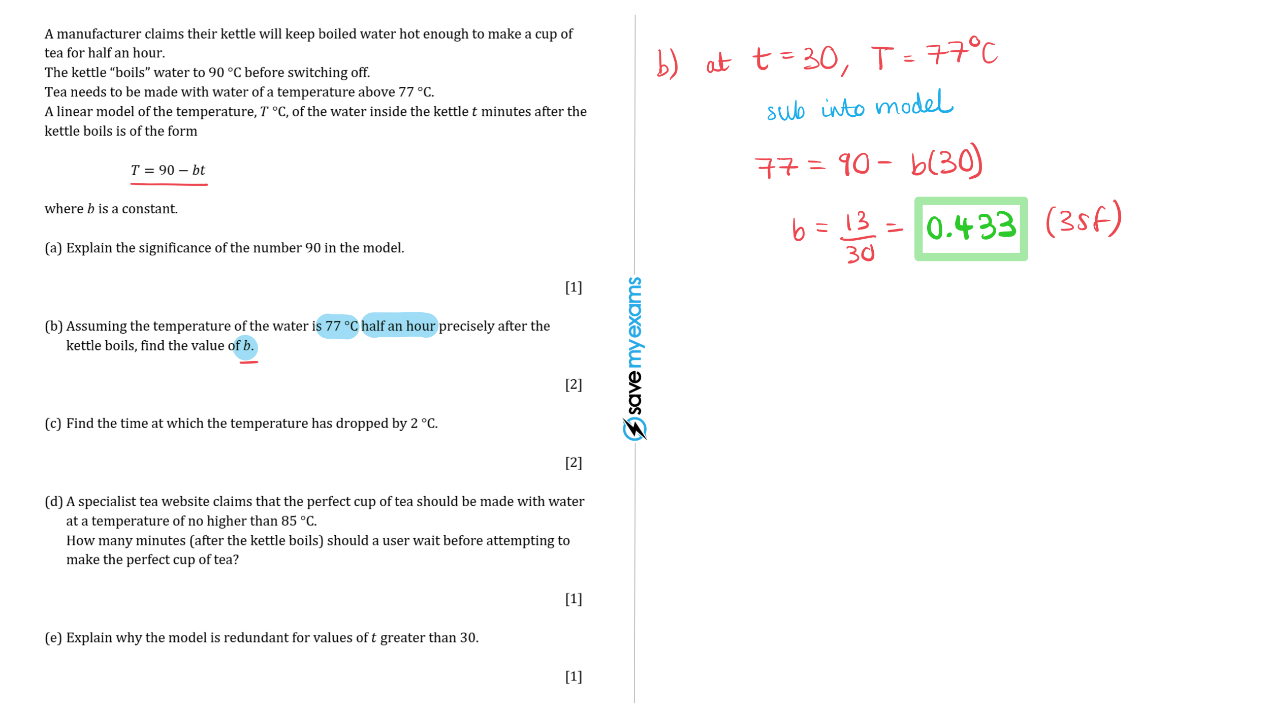 Question 7c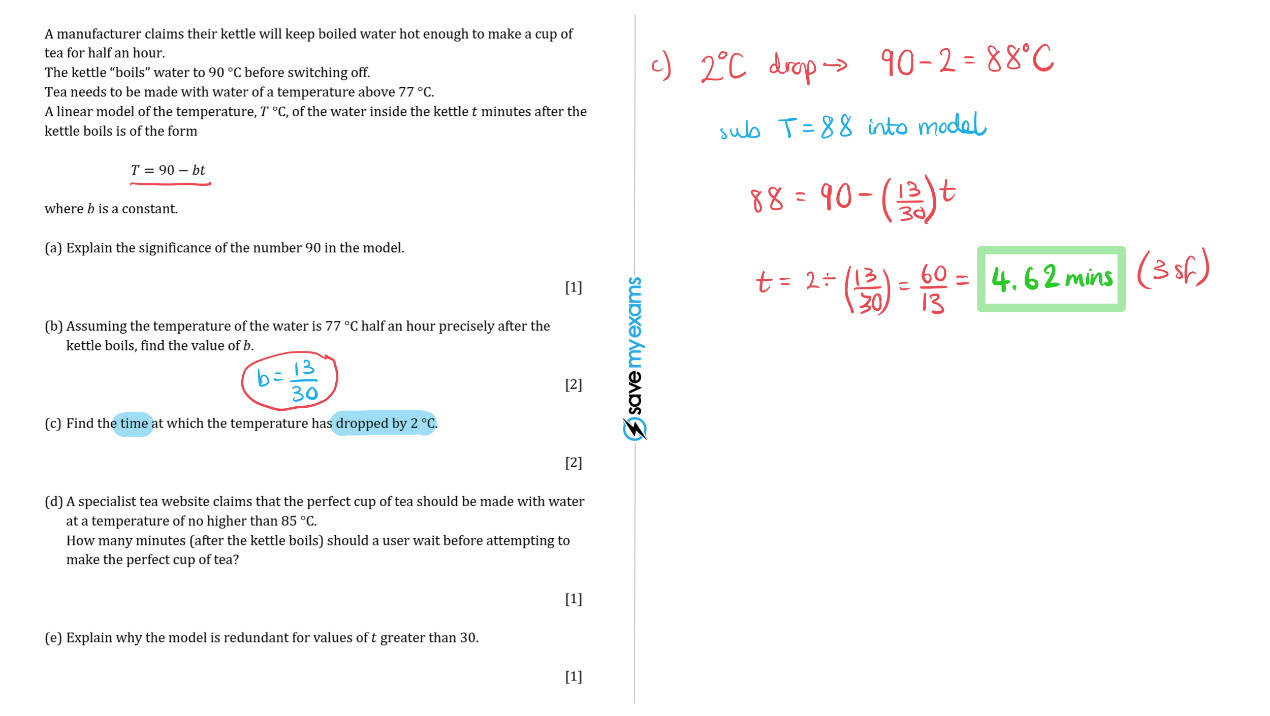 Question 7d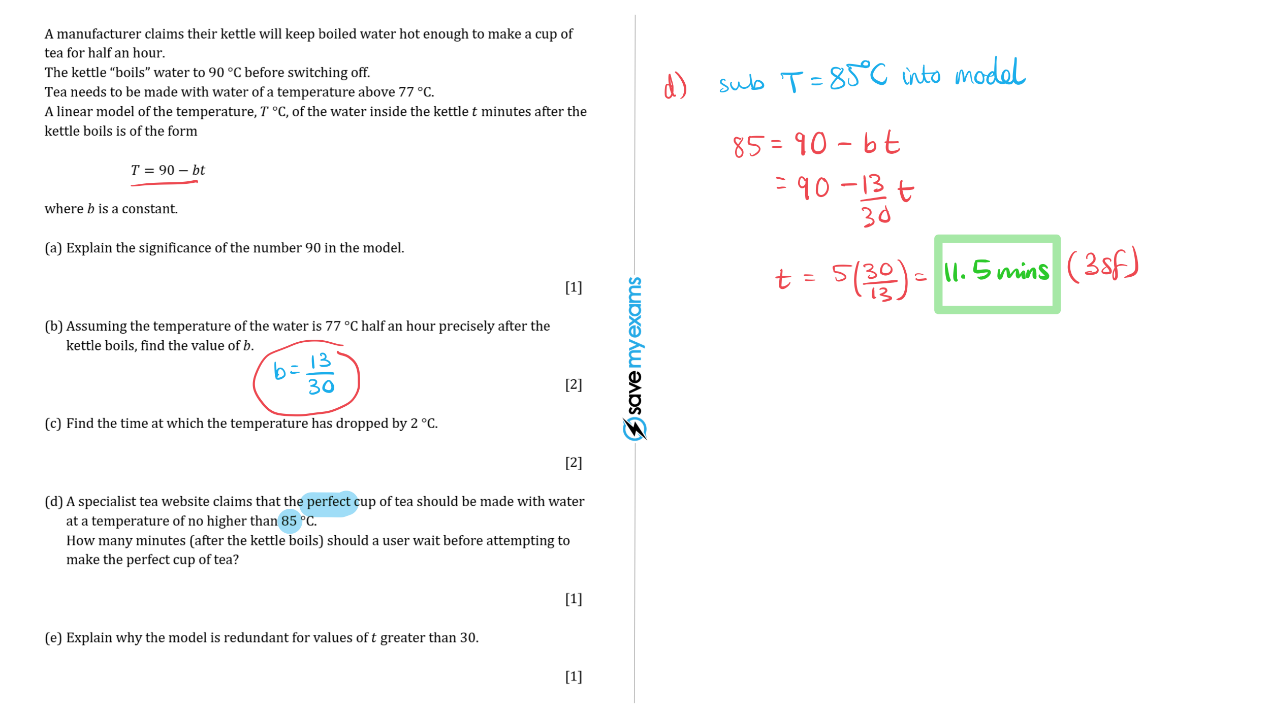 Question 7e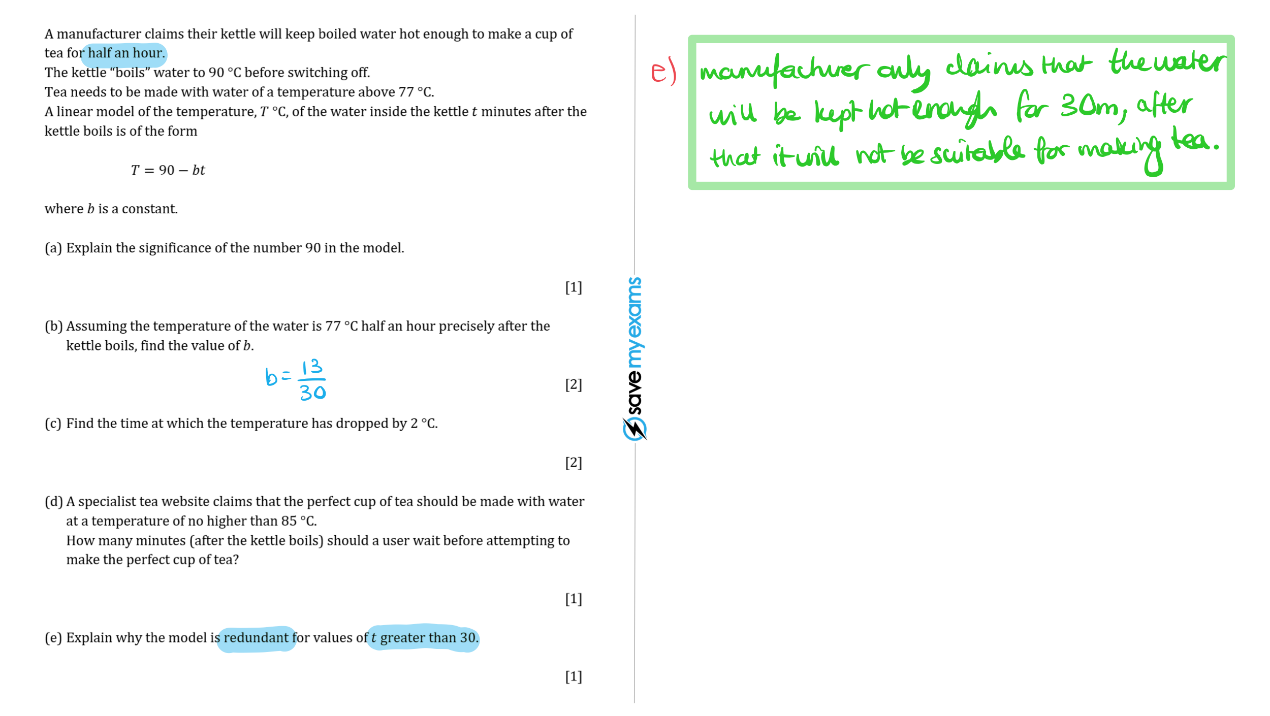 Question 8a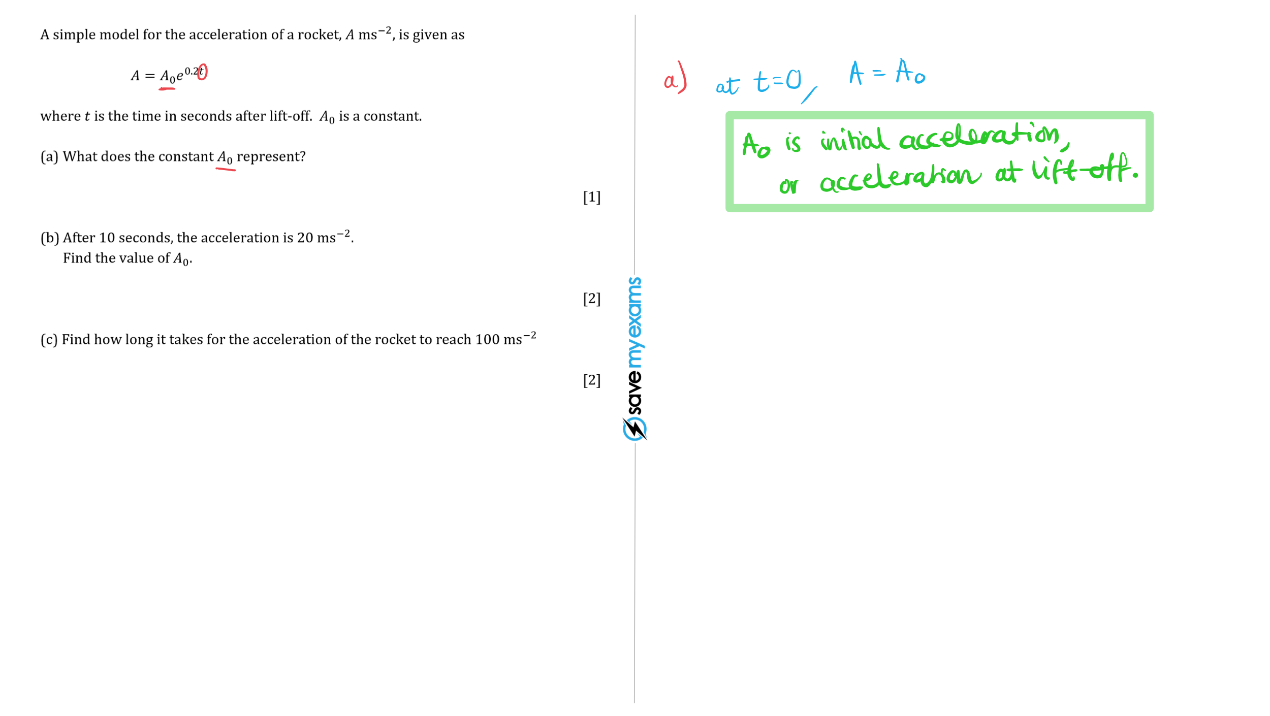 Question 8b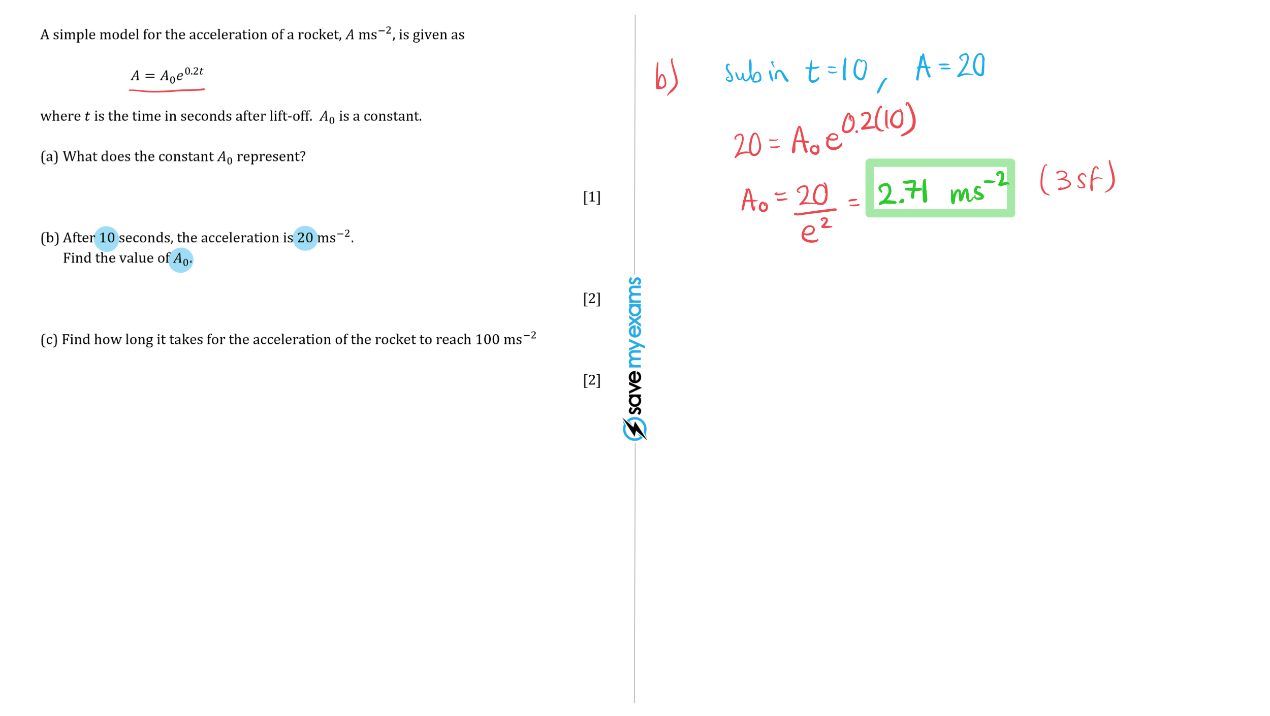 Question 8c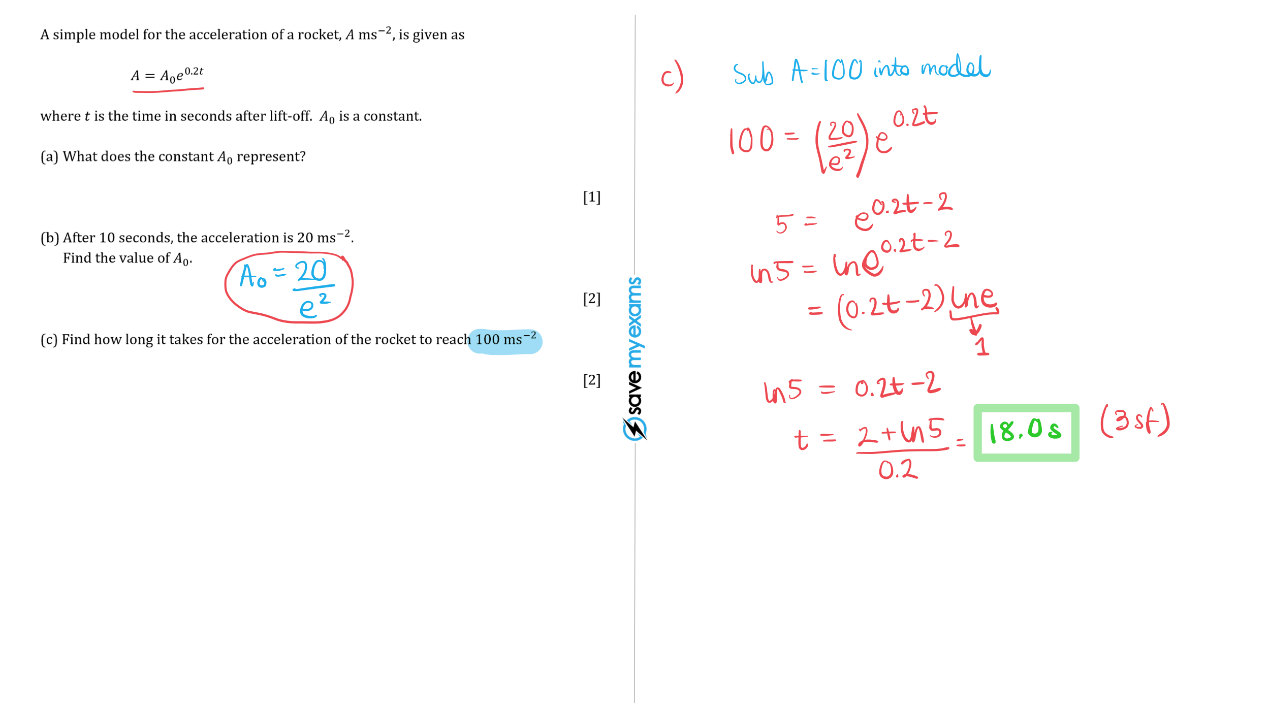 Question 9a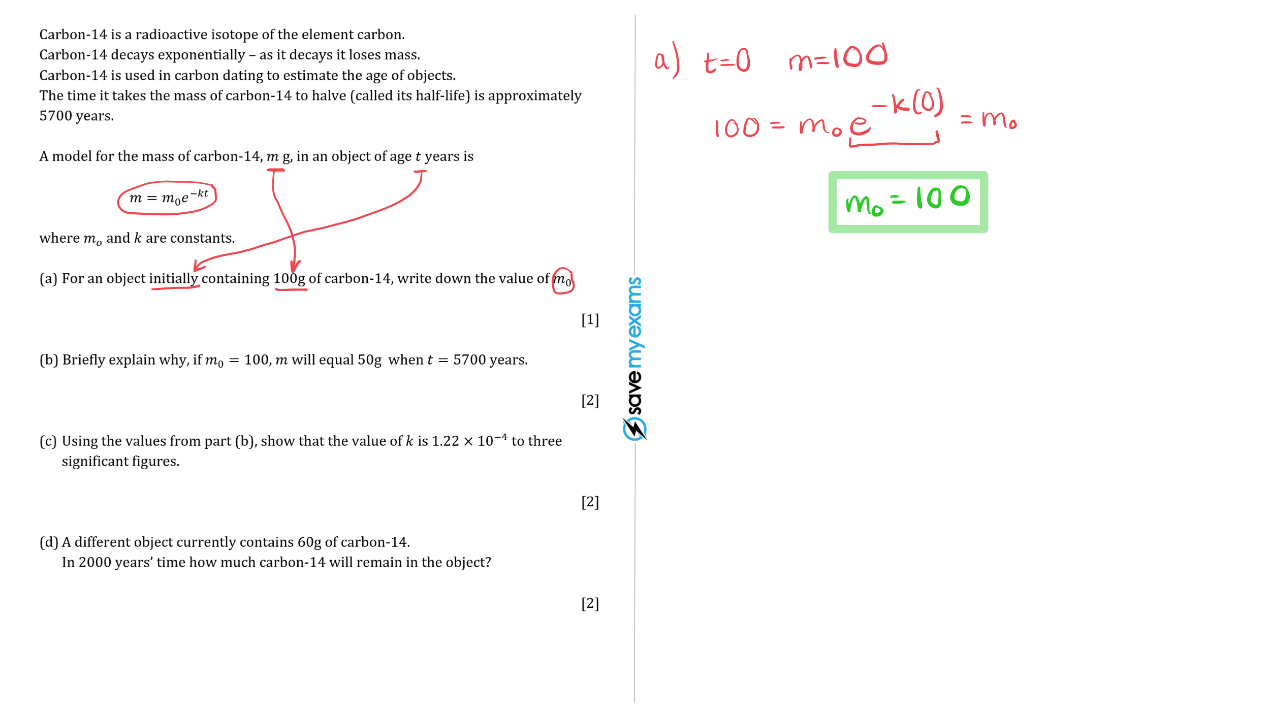 Question 9b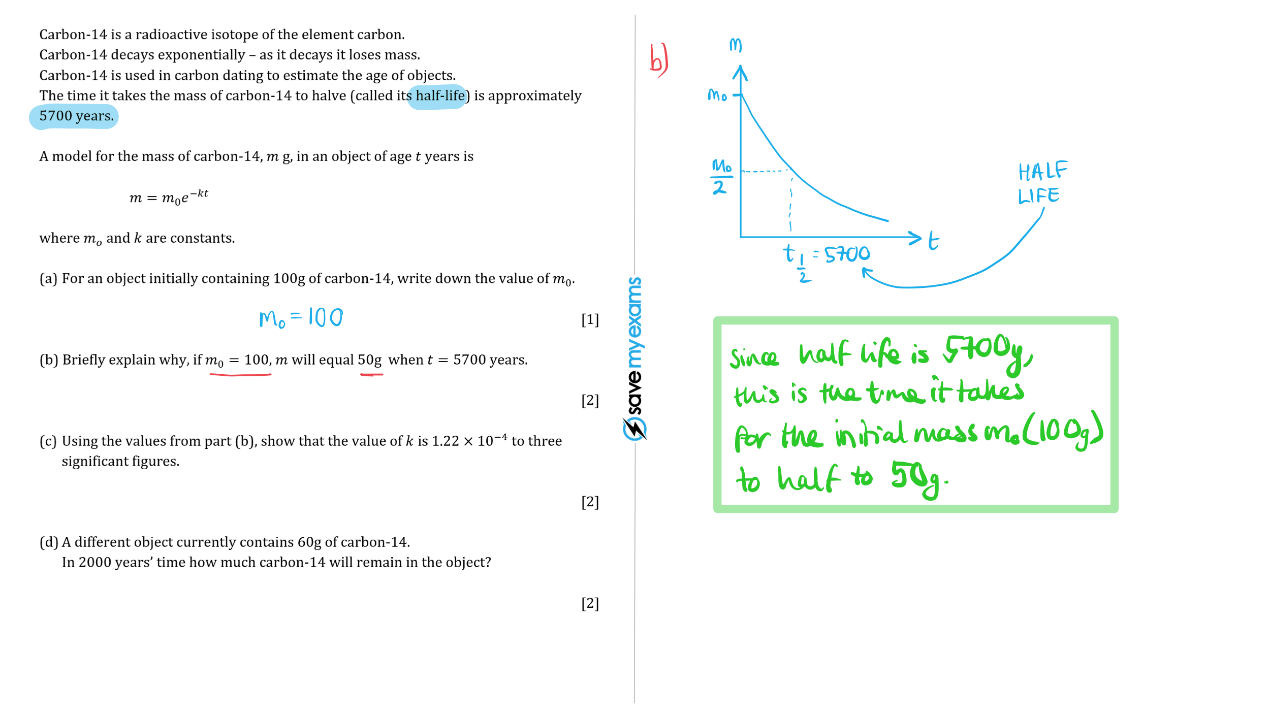 Question 9c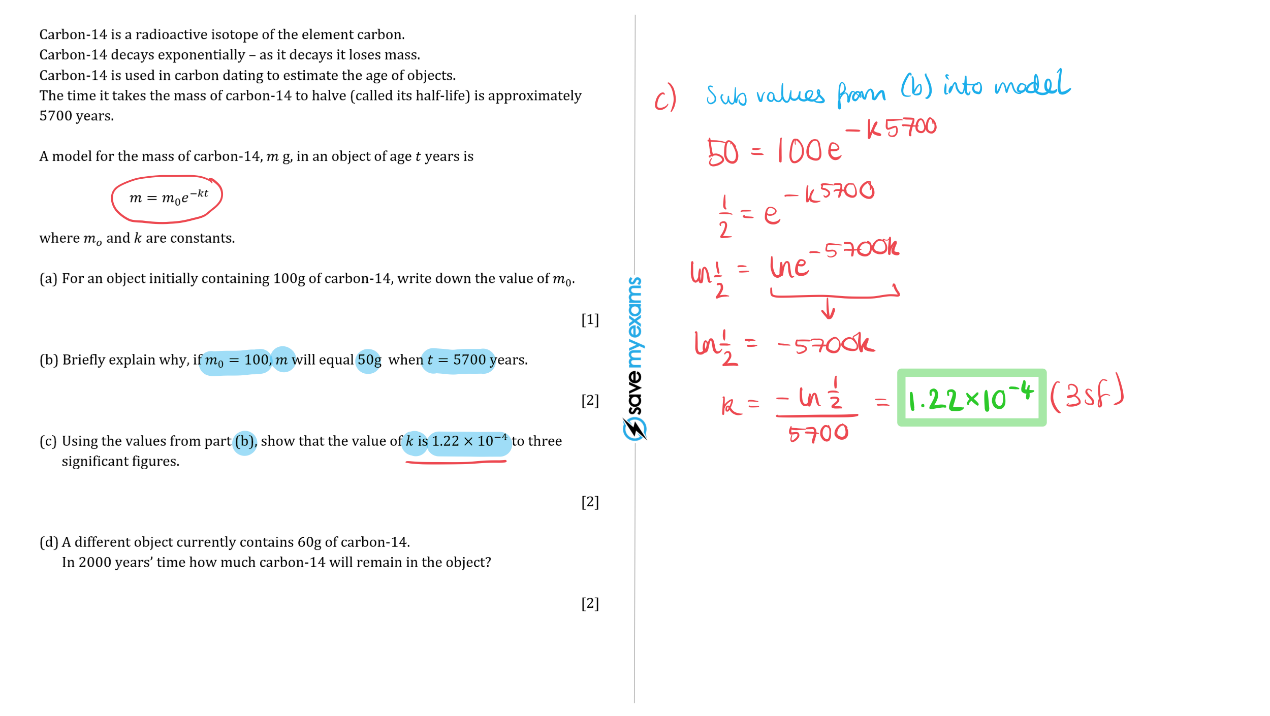 Question 9d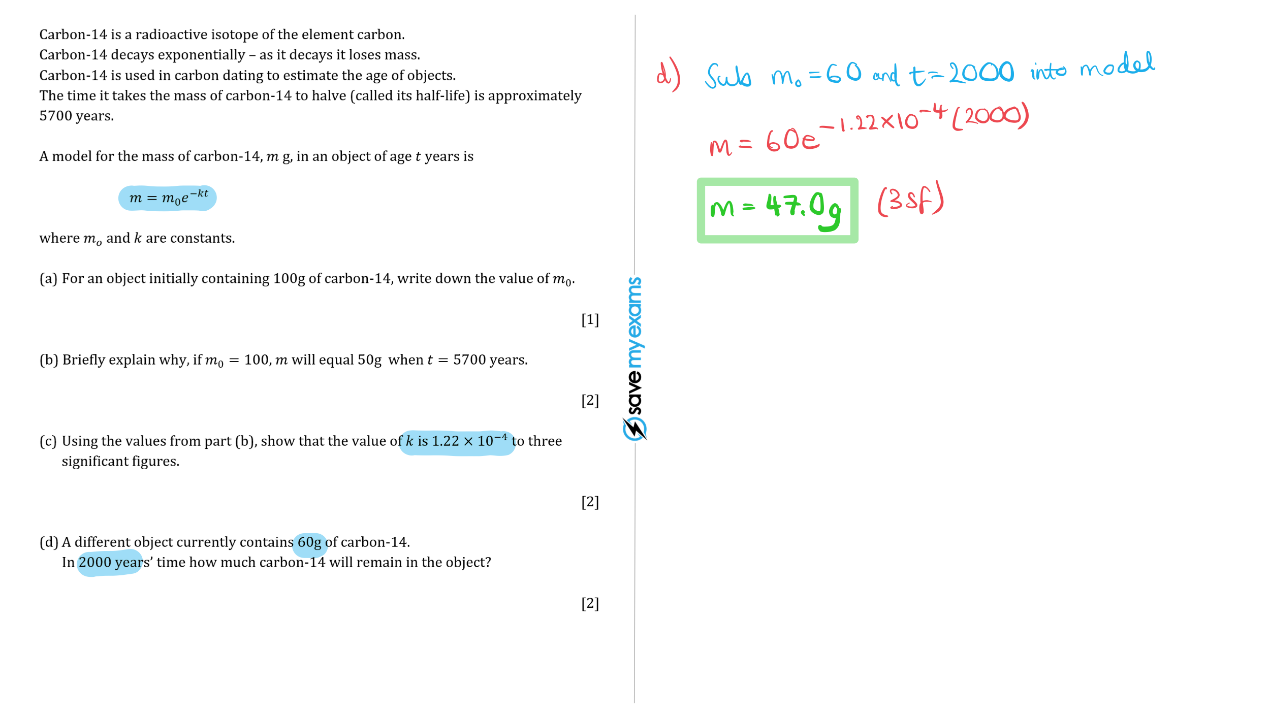 Question 10a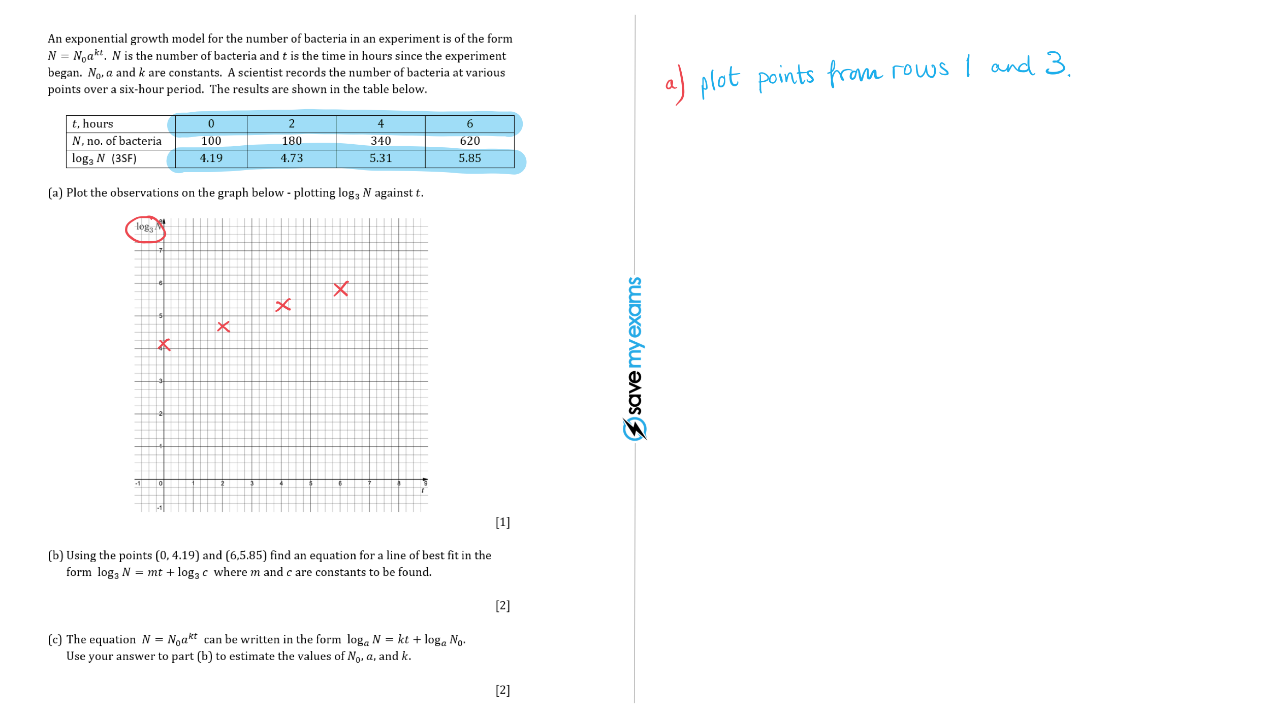 Question 10b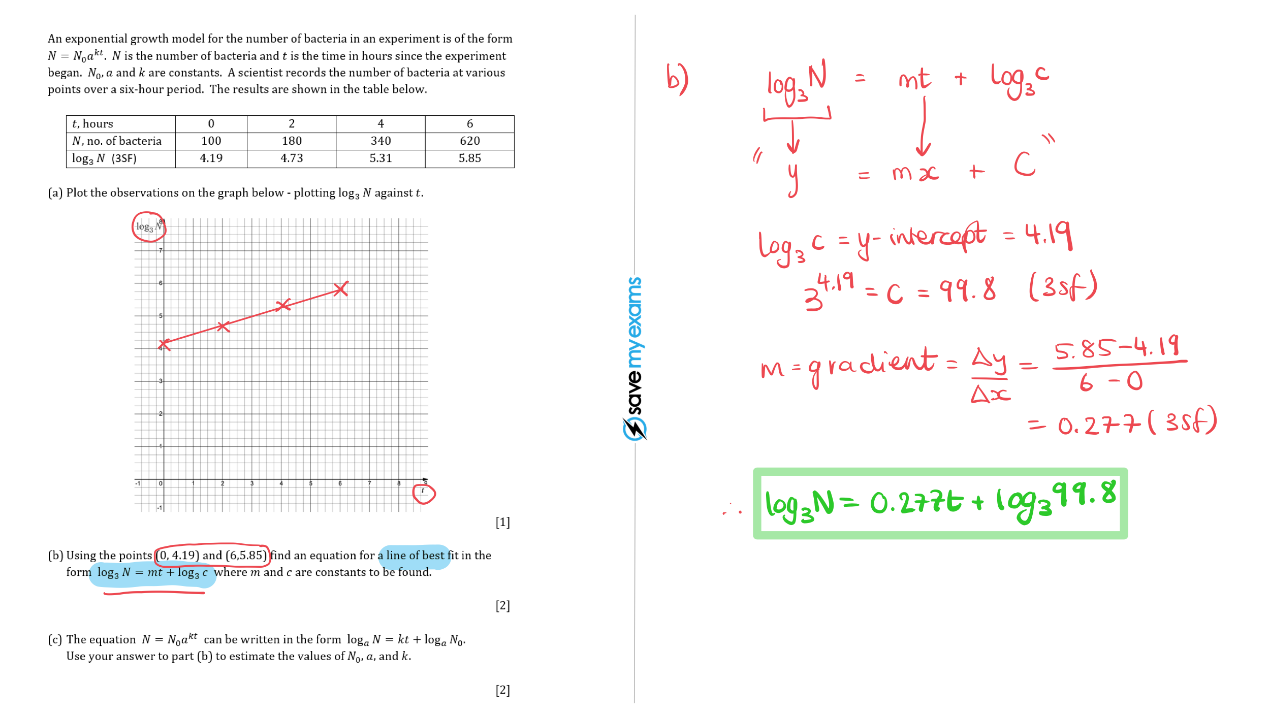 Question 10c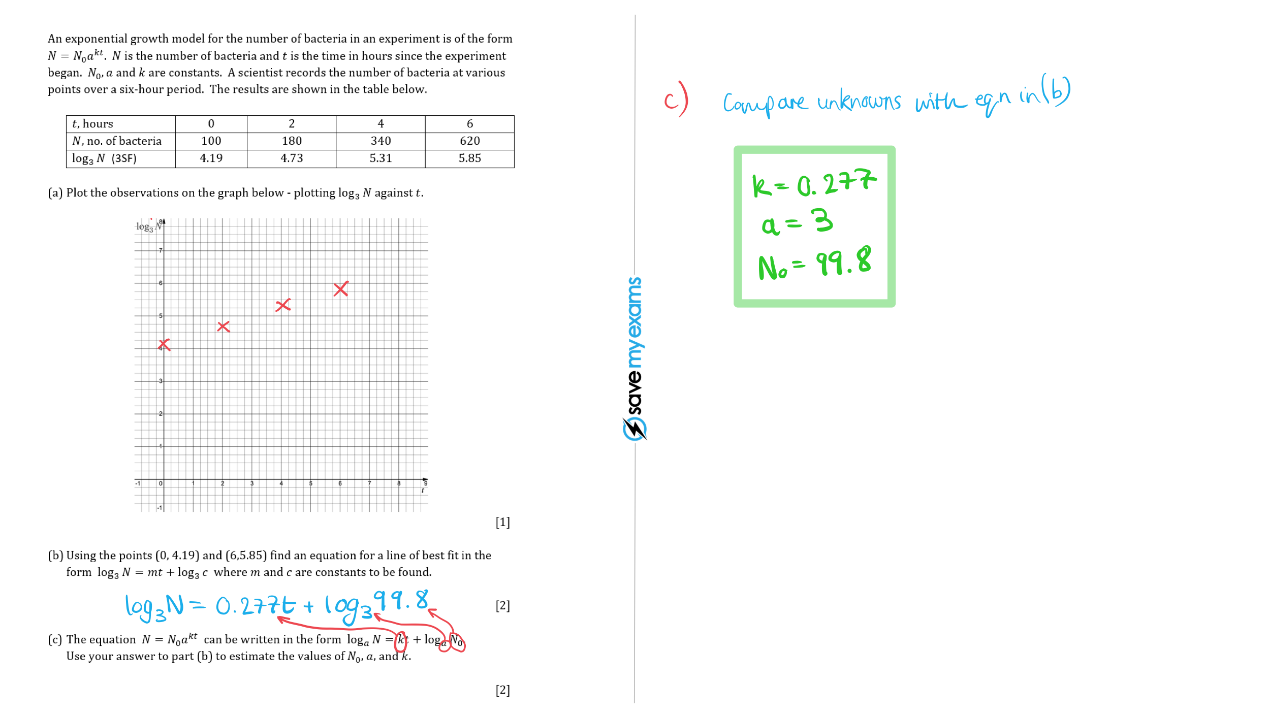 Question 11a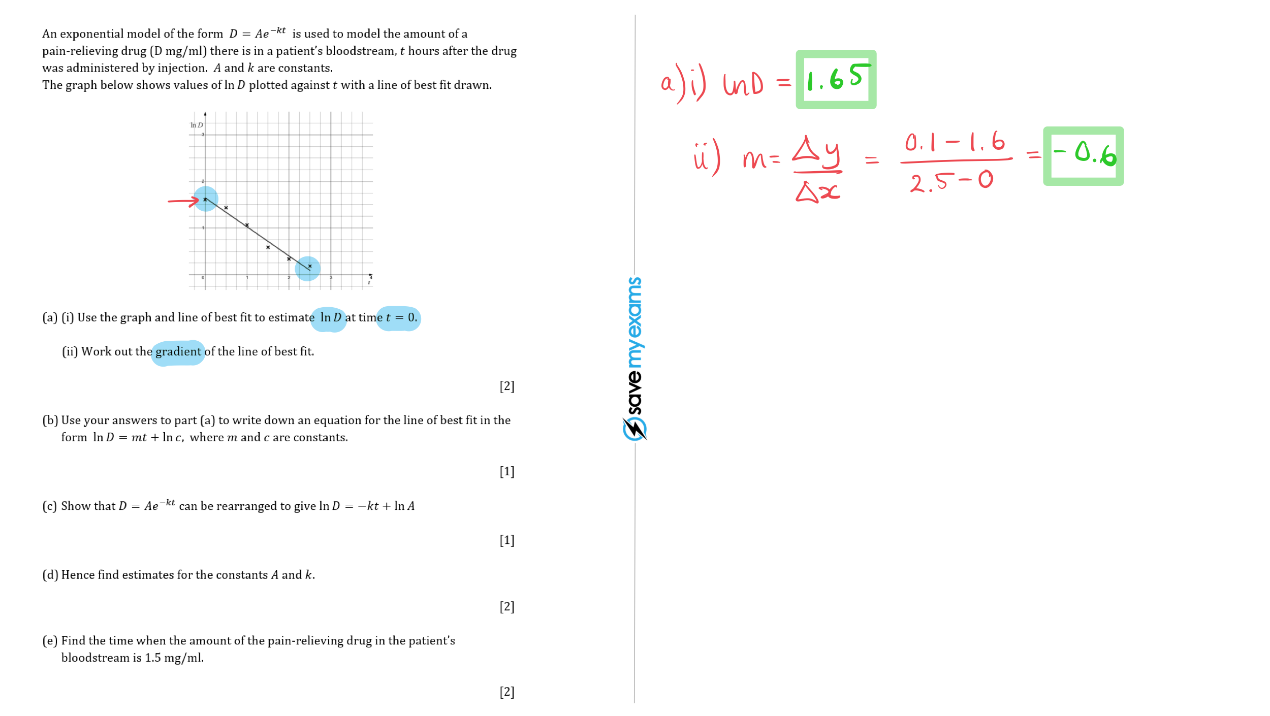 Question 11b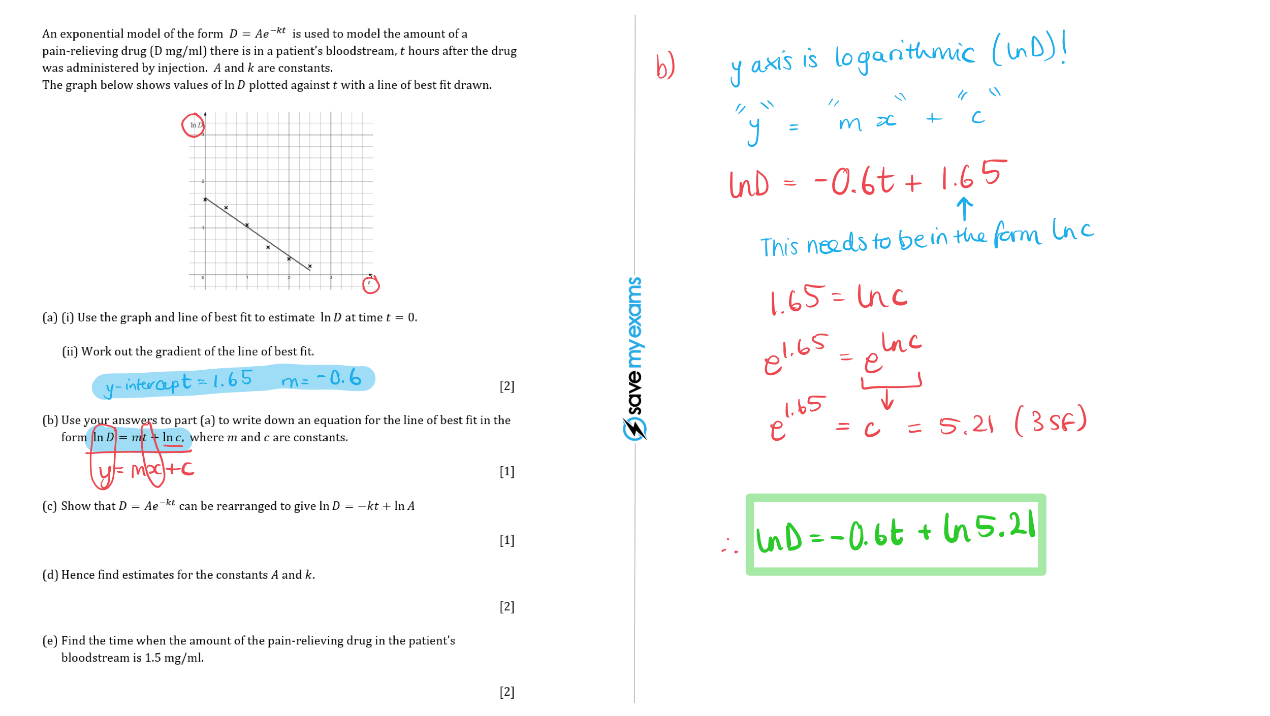 Question 11c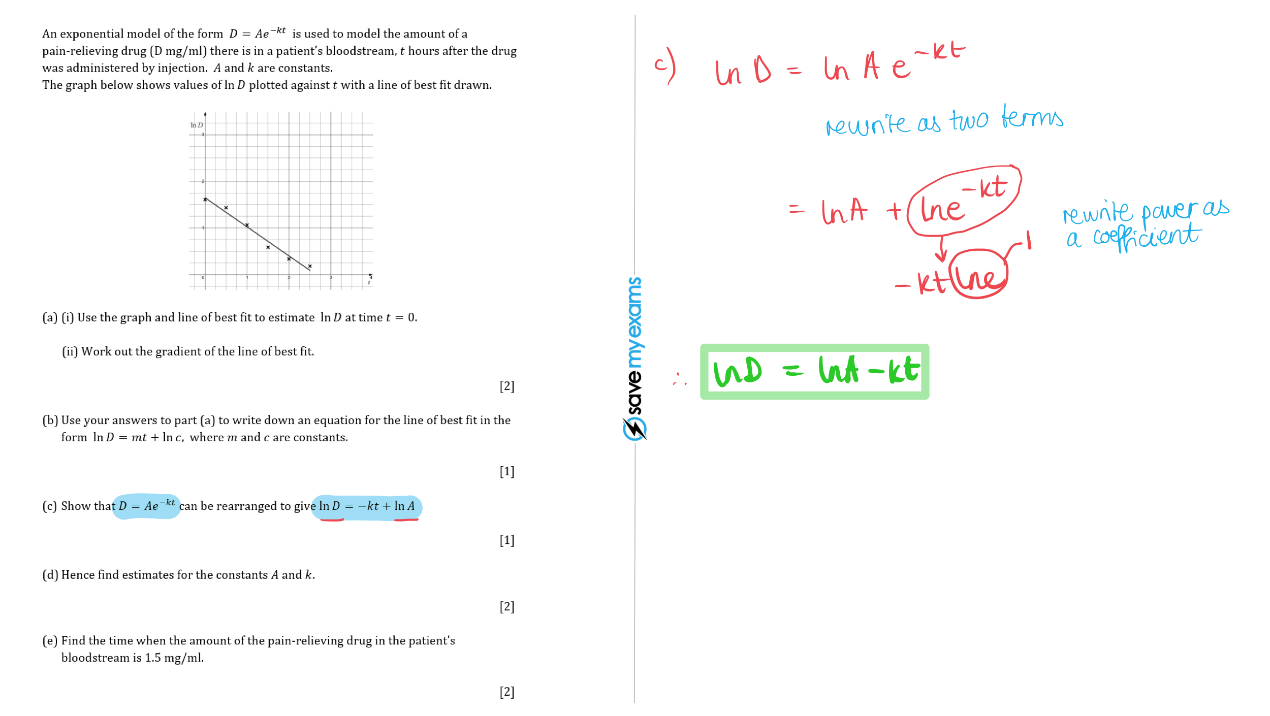 Question 11d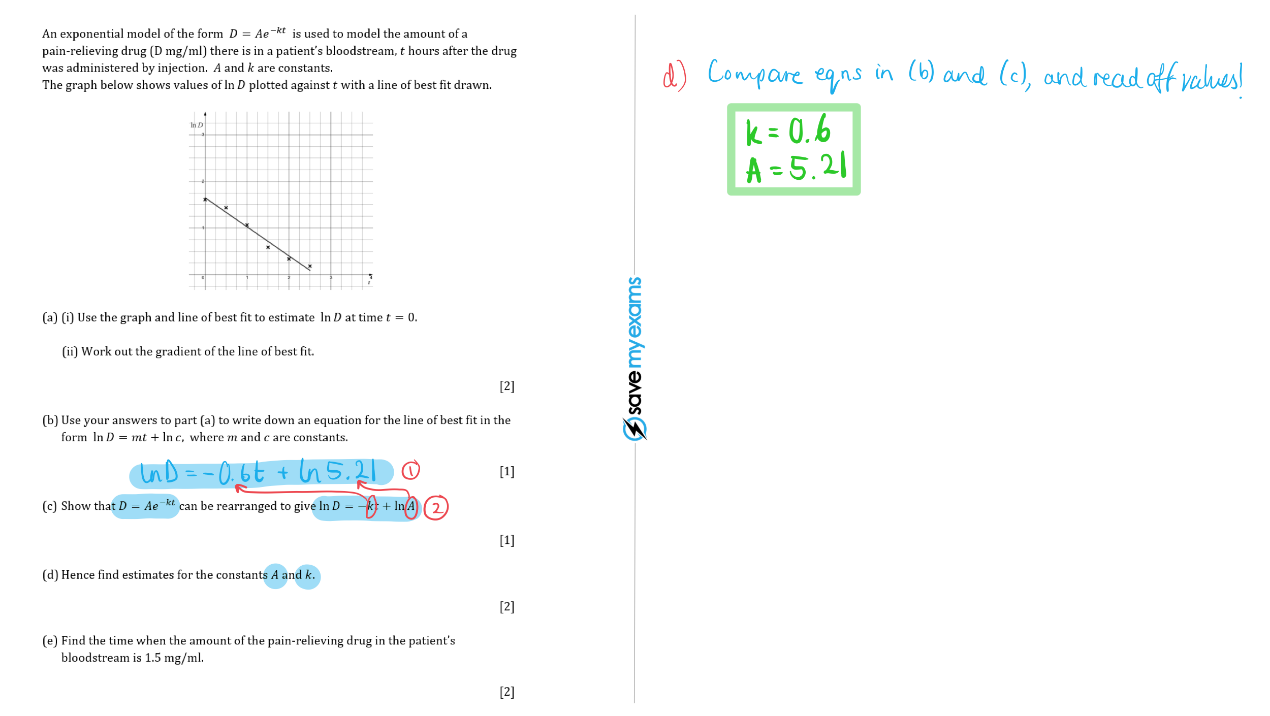 Question 11e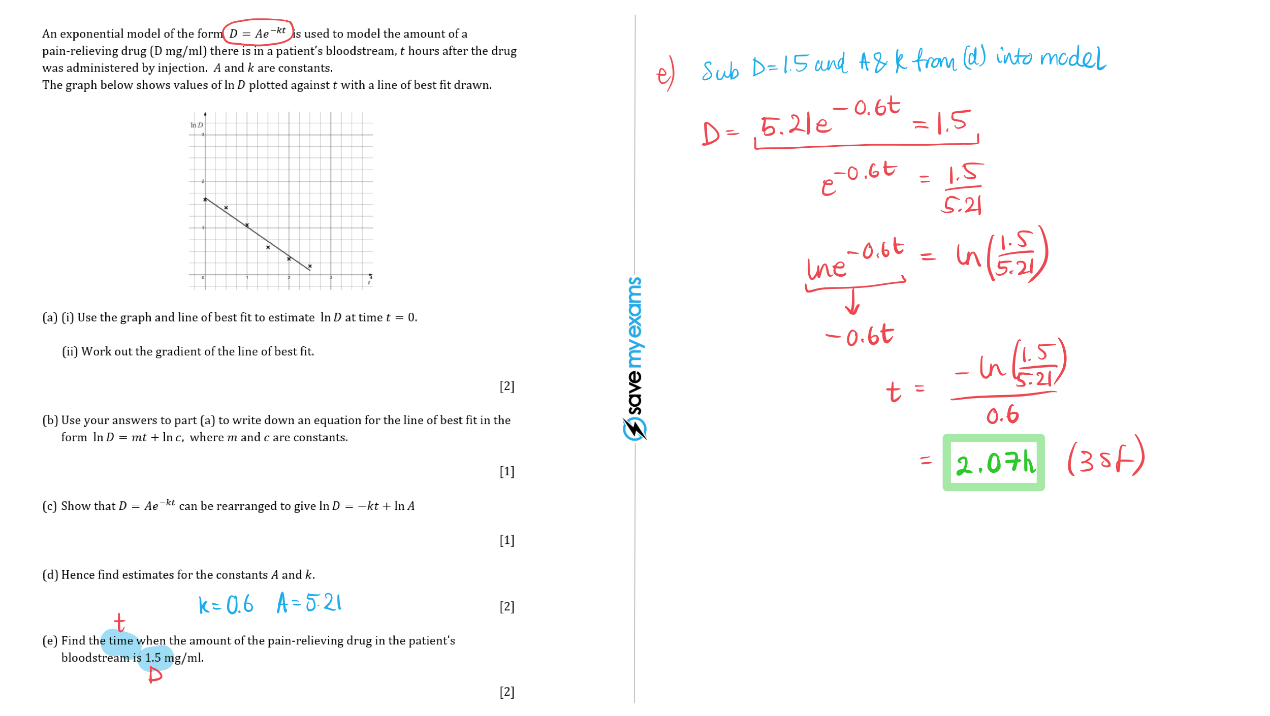 Question 12a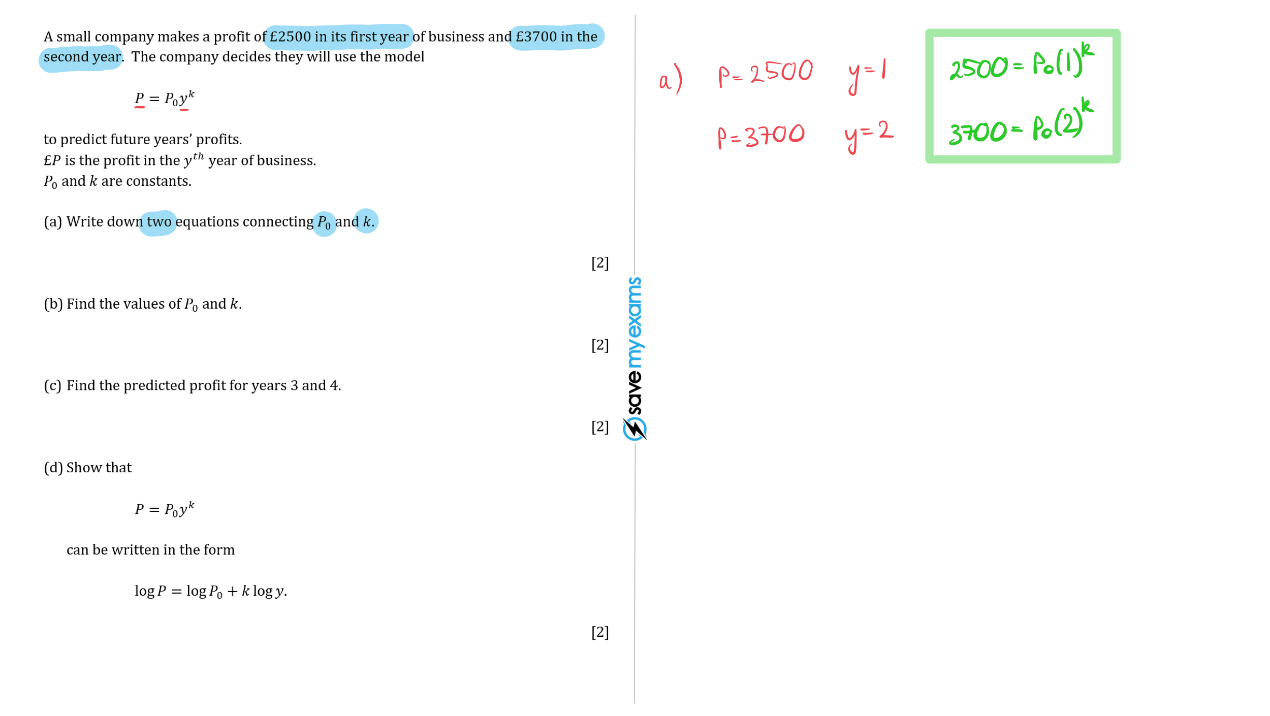 Question 12b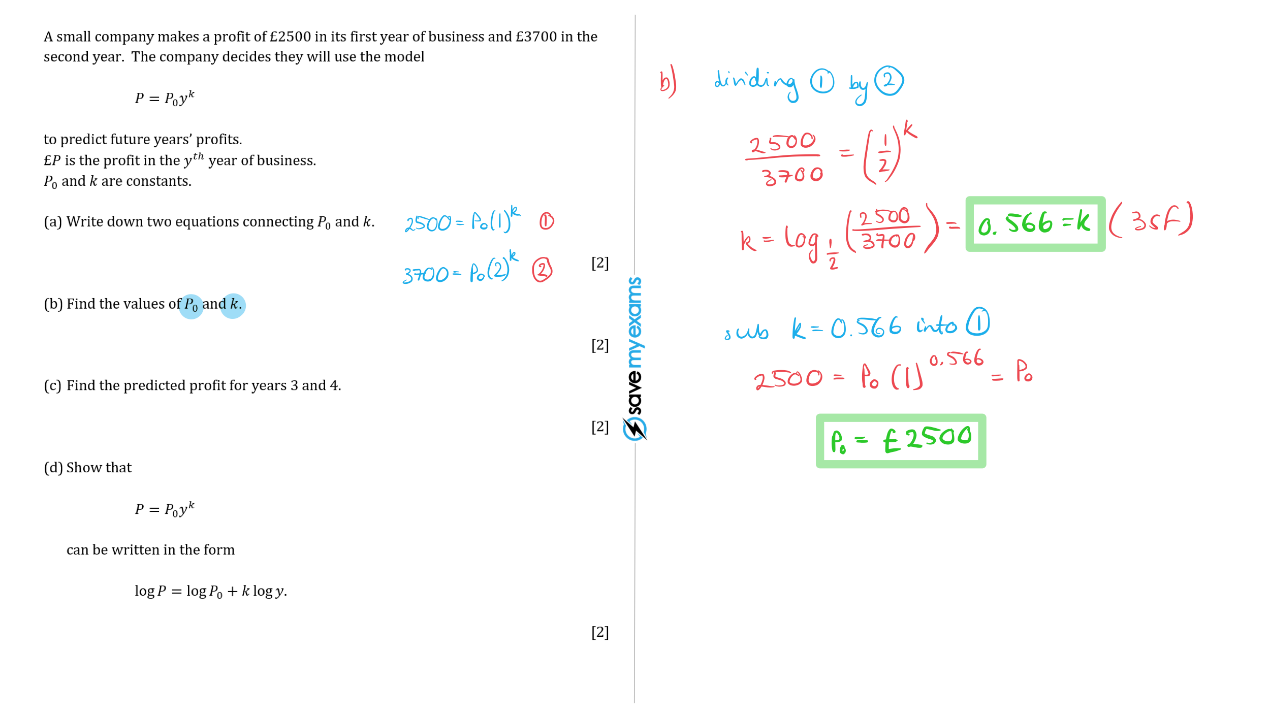 Question 12c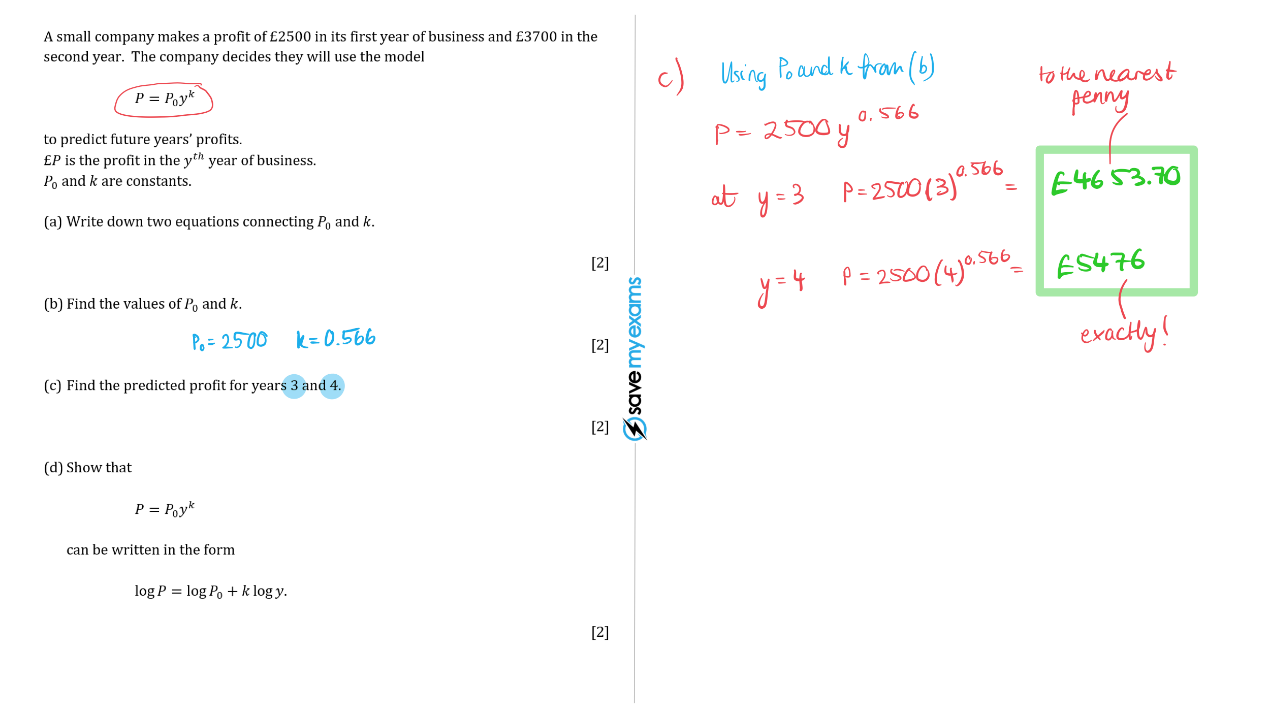 Question 12d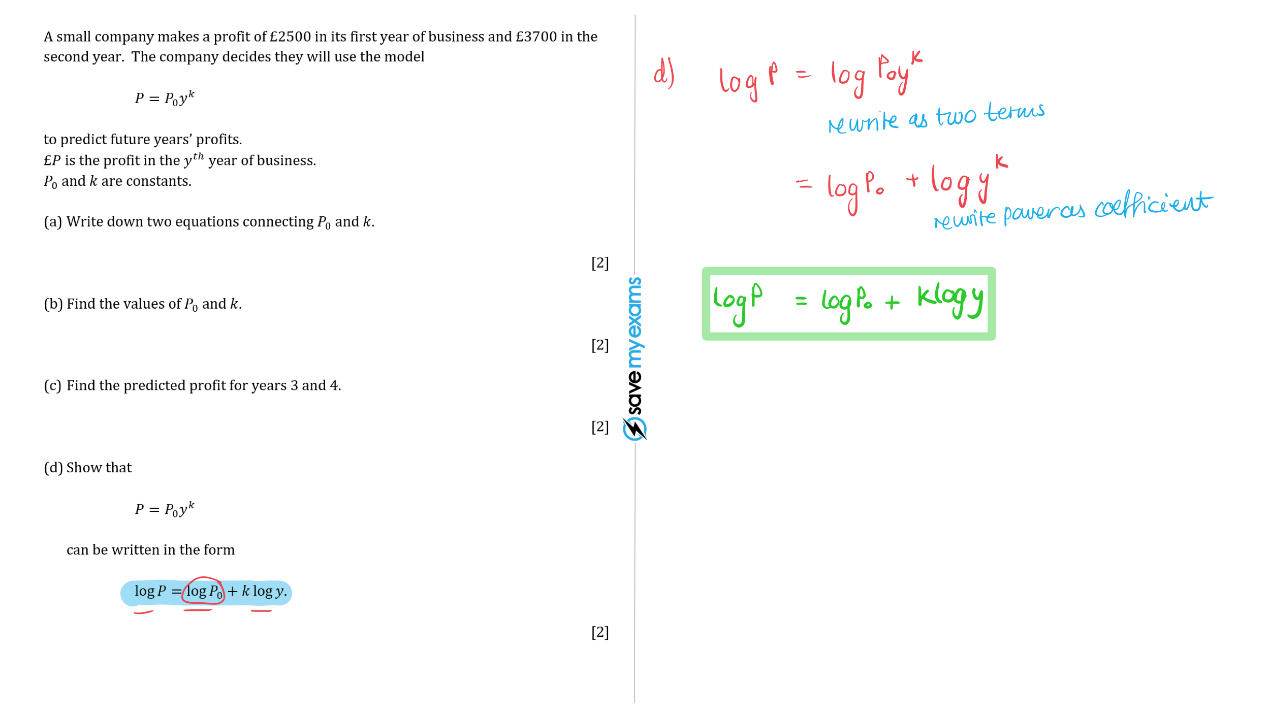 